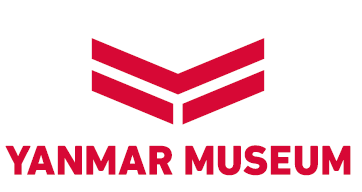 １階フロア〈 チャレンジエリア 〉〈 チャレンジプラス 〉＜ ヤンマー について ＞＜ 2階展示エリア ＞〈 ラストミッション 〉ヤンマーののは、山岡孫吉とかな実りのである　　　トンボの王様○○○○○の名をかけたところからきています。オニヤンマより良いをして、ら動きだすこと、あきらめずに工夫することヤンマーは今も山岡孫吉の○○○○○を大事にしています。チャレンジ★「たがやせ！フィールド」たんぼや畑の土を掘り起こしたり、すは何といいますか？トラクター★リズムエンジンエンジンのサイクルは→→○○→の順に繰リ返し動いています。★精米チャレンジ玄米についているぬかをりのぞき、にすることを何といいますか？★精米チャレンジ収穫したお米をし、もみがらをとりく作業を何といいますか？もみすり★お弁当チャレンジバランスの良いお弁当を作るためには「・〇〇・」を３：１：２でそろえることが大事なポイントです。★ディスカバリー南極に住んでいない動物はどれでしょうか？ ４つの中から１つ選んでね。（ヒント：南極コーナーのを見てみよう！）ホッキョクグマ・ アザラシペンギン ・ クジラ★送エネチャレンジヤンマーミュージアムのに「コージェネレーションシステム」をれて、エンジンから出るをしている場所はどこでしょうか？おにやんまの湯ヤンマーはアウグスブルク市と友好関係をもっています。アウグスブルク市とはどこの国でしょう？ドイツヤンマーの創業者山岡孫吉のは、の滋賀県○○市です。長浜1993年12月23日にでめて○〇-○○エンジンのにしたがヤンマーです。ディーゼル山岡孫吉は多くのにちってヤンマーをし、えるようなと　たゆみないによって、なエンジンメーカーにて上げました。そのときの道のりをりった言葉が「しきは○○の心から」です。感謝のしい日本にのれたディーゼルエンジンをさせて、　　社会にするというい思いがありました。そこで1937年に山岡孫吉がのとしてげたのが「○○○○」です。ヤンマーが活動するフィールドは「○○」「」「」です。大地スギの木は１本あたり年間〇kgのCO2（）をします。１４ヤンマーはをなく、人のらしをかにするエネルギーをつくり、多くのでしています。どこでしているかな? ２つ答えてね。（ヒント：2階エレベーター前の）学校・病院・オフィス・ホテル・工場・銭湯ビオトープにはたくさん生きものや植物たちが暮らしています。タブレットをして、を２つ見つけてみよう。ミナミメダカ・ドジョウ・ニゴロブナ・コオイムシ・コミズムシ今日一日のチャレンジ体験をして気づいたことをきましょう。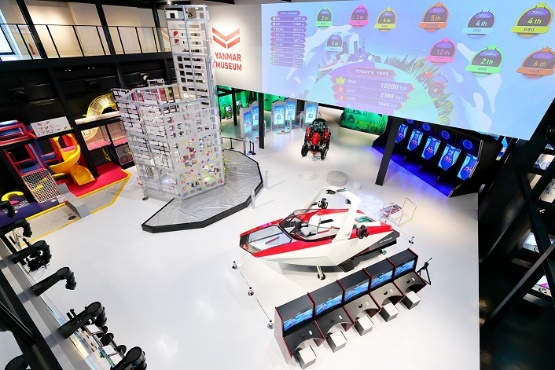 今日一日のチャレンジ体験をして気づいたことをきましょう。今日一日のチャレンジ体験をして気づいたことをきましょう。今日一日のチャレンジ体験をして気づいたことをきましょう。今日一日のチャレンジ体験をして気づいたことをきましょう。